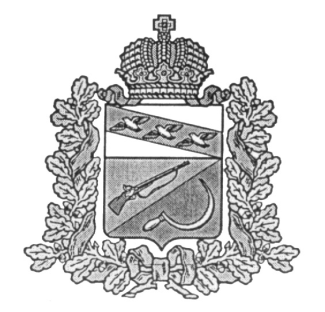 АДМИНИСТРАЦИЯПРИГОРОДНЕНСКОГО СЕЛЬСОВЕТАЩИГРОВСКОГО РАЙОНА КУРСКОЙ ОБЛАСТИП О С Т А Н О В Л Е Н И ЕОт 31 марта 2023 года        № 34.1     В целях реализации приоритетного проекта «Формирование комфортной   городской среды» и организации выполнения работ, направленных на избавление от «визуального мусора» на территории Пригородненского сельсовета, согласно п.2.2 Протокола Министерства строительства и жилищно-коммунального хозяйства Российской Федерации от 13.06.2017 года №410-ПРМ-А4 по вопросу реализации мероприятий приоритетного проекта «Формирование современной городской среды»,  в соответствии с Методическими рекомендациями, утвержденными  приказом Минстроя России от 13.04.2017 № 711-пр,  и в целях приведения информационных и рекламных конструкций в соответствие с Правилами благоустройства, Администрации Пригородненского сельсовета Щигровского районаПОСТАНОВЛЯЕТ:1. Утвердить план-график мероприятий направленных  на избавление от «визуального мусора» и создания привлекательного облика территории  Пригородненского сельсовета на 2023-2025 годы,  согласно приложению 1.2. Утвердить состав комиссии по инвентаризации (проверке, обследованию) информационных и рекламных конструкций, размещенных на фасадах зданий нормам федерального законодательства и Правилам благоустройства согласно приложению 2. 3. Утвердить прилагаемое Положение о комиссии по проведению инвентаризации информационных и рекламных конструкций (Приложение 3).4. Контроль за исполнением настоящего постановления оставляю за собой.5. Настоящее постановление вступает в силу со дня его официального обнародования. Глава Пригородненского сельсовета                                       В.И.Воронин Приложение 1         к постановлению Администрации          Пригородненского сельсовета         От 31.03.2023 г. № 34.1ПЛАН-ГРАФИКреализации мероприятий, направленных на поэтапное избавление от «визуального мусора» и создание привлекательного облика Пригородненского сельсовета. Приложение 2         к постановлению Администрации          Пригородненского сельсовета         От 31.03.2023 г. № 34.1Состав комиссиипо проведению инвентаризации (проверки, обследования)информационных и рекламных конструкций.Председатель:       Воронин В.И.      - Глава Пригородненского сельсовета                                           Заместитель председателя:         АболмасоваЛ.Н.                      –зам.Главы   Администрации                                                                 Пригородненского сельсоветаСекретарь комиссии:    Егорова Н.С             –              специалист 2 категории Администрации                                                       Пригородненского сельсовета Члены комиссии:                                       Приложение 3         к постановлению Администрации          Пригородненского сельсовета         От 31.03.2023 г. № 34.1ПОЛОЖЕНИЕо комиссии по проведению инвентаризацииинформационных и рекламных конструкций.1.     Общие положения.     1.1.Настоящим положением определяется порядок образования и деятельности комиссии по проведению инвентаризации информационных и рекламных конструкций на территории Пригородненского сельсовета (далее - Положение).     1.2.Комиссия создается в целях выявления соответствия информационных и  рекламных конструкций требованиям действующего законодательства, Правилам благоустройства Пригородненского сельсовета в ходе реализации приоритетного проекта «Формирование современной городской среды» на территории Пригородненского сельсовета.     1.3. Комиссия в своей деятельности руководствуется законодательством Российской Федерации, Правилами благоустройства Пригородненского сельсовета и настоящим Положением.     1.4. Организует работу Комиссии Администрация Пригородненского сельсовета.                                                      2.     Состав комиссии.      2.1. Комиссия состоит из 5 (пяти) человек и формируется из сотрудников администрации Пригородненского сельсовета .     2.2. Персональный состав всех членов Комиссии и лиц, замещающих членов комиссии, утверждается постановлением администрации Пригородненского сельсовета.     2.3. Внесение изменений в состав Комиссии, а так же её упразднение производятся постановлением администрации Пригородненского сельсовета.3.     Основные задачи комиссии.  Основными задачами Комиссии являются:- проведение инвентаризации информационных и рекламных конструкций на территории  Пригородненского сельсовета;- выявление информационных и рекламных конструкций, не соответствующих требованиям действующего законодательства, Правилам благоустройства Пригородненского сельсовета;- оценка технического состояния и внешнего вида информационных и рекламных конструкций.                                               4.     Порядок работы комиссии.         4.1. Основной организационной формой деятельности комиссии являются выездные проверки.      4.2. Комиссия составляет график выездных проверок по согласованию с администрацией Пригородненского сельсовета.      4.3. Проверки осуществляются на основании распорядительного акта администрации Пригородненского сельсовета.     4.4. По результатам работы комиссии составляется акт по форме, согласно приложению к настоящему Положению.     4.5. Акт подписывается всеми членами комиссии, участвовавшими в инвентаризации.     4.6. Акт составляется в 2 (двух) экземплярах, один экземпляр которого хранится у Комиссии, второй передается в администрацию Щигровского муниципального района.                                         Приложение к  Положению о комиссии по  проведению  инвентаризации информационных и    рекламных конструкций.АКТ ПРОВЕДЕНИЯ ИНВЕНТАРИЗАЦИИИНФОРМАЦИОННЫХ И РЕКЛАМНЫХ  КОНСТРУКЦИЙ.
"____" ___________ 20___ г.                                                                   с.Октябрьское
Комиссия в составе:
Председателя       ________________________   __________________________________                                          (Ф.И.О.)                                            (должность)Членов комиссии ________________________   __________________________________                                          (Ф.И.О.)                                            (должность)                                ________________________   __________________________________                                          (Ф.И.О.)                                            (должность)                              ________________________   ___________________________________                                                                           (Ф.И.О.)                                             (должность)                               ________________________   ___________________________________                                           (Ф.И.О.)                                             (должность)                                                                                                                     
провела инвентаризацию вывесок и рекламных конструкций     _______________________________________________

_______________________________________________________________________________

_______________________________________________________________________________
(указываются адреса/адрес проводимой выездной проверки)Члены комиссии:
___________________ _________________ _____________________________
       (должность)                  (подпись)                 (расшифровка подписи)
___________________ _________________ _____________________________
       (должность)                 (подпись)                  (расшифровка подписи)
___________________ _________________ _____________________________
       (должность)                 (подпись)                  (расшифровка подписи)___________________ _________________  _____________________________       (должность)                 (подпись)                     (расшифровка подписи)___________________  ________________   _____________________________       (должность)                 (подпись)                  (расшифровка подписи)Об утверждении комплексного плана-графика мероприятий, направленного на избавление от «визуального мусора» и создания привлекательного облика территории Пригородненского сельсовета на 2023-2025 годы.№п/пНаименование мероприятияСрок исполненияОтветственный за исполнение12341Разработка и внесение в действующие правила благоустройства изменений в части Правил, определяющих размещение информационных конструкций.До 1 июля 2023 года.Администрация Пригородненского сельсовета2.Проведение инвентаризации (проверки, исследования) информационных и рекламных конструкций с точки зрения соответствия нормам федерального законодательства и муниципальным нормативным актам.            До 1 сентября 2023 года.Комиссия по инвентаризации.3Реализация мероприятий, направленных на поэтапное приведение информационных и рекламных конструкций в соответствие нормам федерального законодательства и муниципальным нормативным правовым актам.До конца 2023 года.Администрация Пригородненского сельсовета4Разработка и внедрение современных систем городской навигации (комплекса знаков, указателей, схем, обеспечивающих удобство ориентирования в городской среде для местных жителей и посетителей сельского поселения).31 декабря 2024г.Администрация Пригородненского сельсовета5Проведение информационно-разъяснительной работы с населением, предпринимателями, юридическими лицами, интересы которых будут затронуты в ходе реализации мероприятий.В течение реализации плана-графика,до конца 2025г.Администрация Пригородненского сельсовета Смирнова Н.С. Баранов А.Ю.- заведующая филиалом «Пригородненский СДК»- депутат Собрания депутатов№п/пАдрес: улица, номер дома или местоположениеПараметры размещенияХарактеристика конструкцийФотоВнешний вид и техническое состояниеПравовое основание1234567